Szituáció:A következő kérdések segítenek.A kutatómunkához használd a Google keresőt!Milyen hagyományos magyar karácsonyi ételek vannak?…….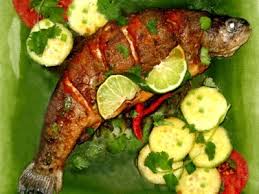 Keress egy jó halászlé receptet!.....Kell egy jó rántott ponty recept is!                                .....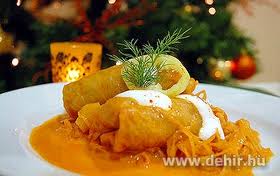 Nem maradhat ki a töltött káposzta sem! Mi a különbség az elkészítési módokban a különböző tájegységekben?  ……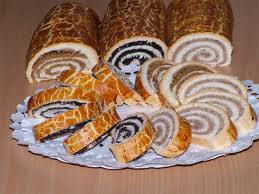 Keress rá bejgli receptekre!  ……Milyen töltelékeket szoktak tenni a bejglibe?.....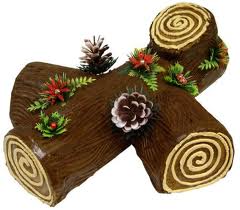 Milyen ételek kerülnek az asztalra a környező népeknél?  .......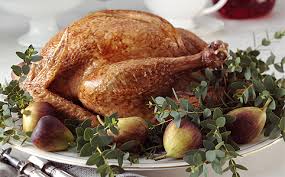 És a tengeren túl? ……Gyűjts néhány olyan karácsonyi verset, amelyekben ételekről is szó van! ……